PRIJEDLOGNa temelju članka 30. stavka 7. Zakona o održivom gospodarenju otpadom (Narodne novine br. 94/13 i 73/17), članka 4. Uredbe o gospodarenju komunalnim otpadom (Narodne novine br. 50/17), članka 30. Statuta Grada Samobora (Službene vijesti Grada Samobora br. 3/16 i 1/18) i članka 77. Poslovnika Gradskog vijeća Grada Samobora (Službene vijesti Grada Samobora br. 4/16 - pročišćeni tekst), Gradsko vijeće Grada Samobora na __ sjednici održanoj dana ________ donijelo jeODLUKUO IZMJENAMA I DOPUNAMA ODLUKE O NAČINU PRUŽANJA JAVNE USLUGE PRIKUPLJANJA MIJEŠANOG KOMUNALNOG OTPADA I BIORAZGRADIVOG KOMUNALNOG OTPADAČlanak 1.U Odluci o načinu pružanja javne usluge prikupljanja miješanog komunalnog otpada i biorazgradivog komunalnog otpada (Službene vijesti Grada Samobora br. 1/18) (dalje u tekstu: Odluka), u članku 7. dodaje se novi stavak 2. koji glasi:„Davatelj javne usluge će cjenikom odrediti koeficijente opterećenja sustava miješanim komunalnim otpadom za svaku pojedinu skupinu iz 1., 2. i 3. kategorije korisnika.“.Članak 2.	U članku 10. stavak 3. briše se.Članak 3.U članku 11. stavku 1. točki 45. riječ: „vreća“ zamjenjuju se riječju: „vrećica“.Članak 4.	U članku 13. stavku 2. točki 1. riječ: „/vrećica“ briše se.Članak 5.	U članku 15. točki 2. riječ: „/vrećica“ briše se.Članak 6.	U članku 16. stavku 1. točki 1. riječ: „/vrećicu“ briše se.	U točki 2. riječ: „/vrećicu“ briše se.U točki 4. riječ: „/vrećice“ briše se.U točki 6. riječ: „/vrećici“ briše se.U točki 7. iza riječi: „Izjavi“ dodaje se znak: „ . “.Članak 7.	U članku 17. točki 5. riječ: „/vrećici“ briše se.	U točki 6. riječ: „/vrećice“ briše se.U točki 7. riječ: „/vrećicom“ briše se.Članak 8.	U članku 18. stavku 1. riječ: „/vrećici“ briše se.	Stavak 4. mijenja se i glasi:„Davatelj javne usluge vodi evidenciju o vrećicama za predaju miješanog komunalnog otpada, biorazgradivog komunalnog otpada i reciklabilnog komunalnog otpada koje je korisnik javne usluge preuzeo od Davatelja javne usluge.“.Članak 9.U članku 20. stavku 1. točka 1. se briše.Dosadašnje točke 2. – 6. postaju točke 1. – 5. Članak 10.	U članku 21. stavku 1. iza riječi: „Davatelja javne usluge“ dodaju se riječi: „u slučaju iz članka 85. ove odluke.“.	Stavak 5. mijenja se i glasi: „Volumen vrećica za odvojeno sakupljanje biorazgradivog i reciklabilnog komunalnog otpada iznosi 120 litara.“.Članak 11.	U članku 22. stavku 2. podstavku 1. riječ: „/vrećice“ briše se.	U stavku 3. riječ: „individualne“ i riječ: „/vrećice“ brišu se.Članak 12.	U članku 28. točki 1. riječi: „odgovarajuću vrećicu ili individualni spremnik“ zamjenjuju se riječima: „odgovarajući spremnik“.Članak 13.	U članku 29. točki 1. riječi: „odgovarajuću vrećicu ili individualni spremnik“ zamjenjuju se riječima: „odgovarajući spremnik“.Članak 14.	U članku 34. točki 1. riječ: „individualnim“ i riječ: „/vrećicama“ brišu se.Članak 15.U članku 35. točki 1. riječ: „individualnim“ i riječi: „i/ili vrećicama“ brišu se.Članak 16.Članak 46. mijenja se i glasi:	„Korisnici javne usluge iz 1., 2. i 3. kategorije korisnika dužni su s otpadom koji sadrži azbest postupati sukladno Pravilniku o građevnom otpadu i otpadu koji sadrži azbest (Narodne novine br. 69/16).“.	Članak 17. U članku 57. riječ: „/vrećicu“ briše se.Članak 18. U članku 58. točki 1. riječ: „/vrećicu“ briše se.Članak 19. U članku 60. točki 2. riječ: „/vrećicama“ briše se.Članak 20. U članku 65. točka 1. mijenja se i glasi:„putem spremnika na obračunskom mjestu korisnika“.Članak 21. U članku 66. točki 1. riječ: „/vrećica“ briše se.Članak 22.	Članak 76. mijenja se i glasi: „Davatelj javne usluge dužan je u reciklažnom dvorištu zaprimati otpad sukladno Pravilniku o gospodarenju otpadom (Narodne novine br. 117/17).“.Članak 23.	Članak 77. mijenja se i glasi: „Davatelj javne usluge dužan je u mobilnom reciklažnom dvorištu zaprimati otpad sukladno Pravilniku o gospodarenju otpadom (Narodne novine br. 117/17).“.Članak 24.	U članku 78. riječi: „navedenog u tablici 3.“ brišu se.Članak 25.	U članku 81. stavku 1. riječ: „/vrećice“ briše se.	U stavku 2. riječ: „kantama“ zamjenjuje se riječju: „spremnicima“ i riječ: „kanti“ zamjenjuje se riječju: „spremniku“.	U stavku 4. riječi: „u posudu“ brišu se, a riječ: „posude“ zamjenjuje se riječju: „spremnika“.Članak 26.	U članku 82. riječ: „/vrećice“ briše se.Članak 27.	U članku 84. u stavku 1. riječ: „kantama“ zamjenjuje se riječju: „spremnicima“ i riječ: „kanti“ zamjenjuje se riječju: „spremniku“.Članak 28.	U članku 85. stavak 1. mijenja se i glasi:„Korisnici javne usluge koji koriste individualne spremnike u kojima volumen miješanog komunalnog otpada premašuje volumen spremnika, dužni su višak otpada odlagati u vrećicama Davatelja javne usluge.“.Članak 29.	U članku 86. riječi: „koji se može reciklirati“ i riječ: „/vrećice“ brišu se.Članak 30.	U članku 87. riječ: „kante“ zamjenjuje se riječju: „spremnike“.Članak 31.	U članku 88. stavku 1. riječ: „/vrećicama“ briše se.	Točka 1. mijenja se i glasi:	„korisnici javne usluge iz kategorije 2. kada napuštaju objekt, a ne posjeduju spremnik“.	U točki 3. riječi: „a u skladu s izjavom koju je potpisao korisnik javne usluge“ brišu se.	Stavak 3. mijenja se i glasi: „Tipizirani/standardizirani spremnici za prikupljanje miješanog komunalnog otpada su plastični ili metalni spremnici volumena 80 litara, 120 litara, 240 litara, 1100 litara te polupodzemni spremnici volumena 5000 litara.“Članak 32.	U članku 89. stavku 1. riječ: „/vrećicama“ briše se.	U stavku 2. riječi: „80 i“ brišu se.	Stavak 3. mijenja se i glasi: „Tipizirani/standardizirani spremnici za prikupljanje biorazgradivog komunalnog otpada su plastični ili metalni spremnici volumena 120 litara, 1100 litara te polupodzemni spremnici volumena 3000 litara.“Članak 33.U članku 90. stavku 1. iza riječi: „Spremnici za“ dodaje se riječ: „miješani“, a riječ: „naziva“ briše se.Članak 34.U članku 106. stavku 1. iza riječi: „nemiri“ briše se točka i dodaju se riječi: „te otežani vremenski uvjeti.“.Članak 35.U članku 107. stavku 2. točka 11. mijenja se i glasi:„uvjete raskida ugovora“.U stavku 11. riječ: „Nacrt“ zamjenjuje se riječju: „Obrazac“.Članak 36.	U članku 112. stavku 2. riječ: „/vrećice“ briše se.	U stavku 5. broj: „4.“ zamjenjuje se brojem: „2.“	U tablici 2. pod rednim brojem 7. riječ: „/vrećicama“ briše se i pod rednim brojem 8. riječ: „/vreće“ briše se.Članak 37.	Prilog 1. Odluke mijenja se i glasi:„“Članak 38.	U prilogu 2. Odluke „Opći uvjeti ugovora o korištenju javne usluge prikupljanja miješanog komunalnog otpada i biorazgradivog komunalnog otpada“ (dalje u tekstu: Opći uvjeti), u članku 3. stavku 1. točki 2. riječ: „/vrećice“ briše se. Članak 39.	U Općim uvjetima naziv Glave V. „Pravo korisnika javne usluge na jednostrani raskid ugovora“ mijenja se i glasi: „Prestanak ugovora“. Članak 40.Članak 8. Općih uvjeta mijenja se i glasi:	„Ugovor prestaje smrću fizičke osobe, prestankom pravne osobe i fizičke osobe – obrtnika, raskidom Ugovora ili nastupom drugih okolnosti za prestanak Ugovora.U slučaju smrti fizičke osobe, prestankom pravne osobe i fizičke osobe – obrtnika, pravni sljednik koji je u posjedu nekretnine ili posebnog dijela nekretnine dužan je u roku od 30 dana od dana smrti fizičke osobe ili prestankom pravne osobe obavijestiti o tome Davatelja javne usluge.Davatelj javne usluge može privremeno nastaviti pružanje javne usluge osobi koja je u posjedu korištenja nekretnine, odnosno posebnog dijela nekretnine ili prava korištenja nekretnine do saznanja za novog vlasnika, uz uvjet urednog podmirivanja svih novčanih obveza.Korisnik usluge koji prestaje trajno koristiti nekretninu može pisanim putem podnijeti zahtjev Davatelju javne usluge za raskid Ugovora uz otkazni rok od 15 dana.“.Članak 41.	Članak 9. Općih uvjeta briše se.Članak 42.	Dosadašnji članci Općih uvjeta 10. – 20. postaju članci 9. – 19.Članak 43. Ova Odluka stupa na snagu osmog dana od dana objave u Službenim vijestima Grada Samobora.KLASA: 363-02/17-02/4URBROJ: 238-11-07-01/3-18-7PREDSJEDNIKGRADSKOG VIJEĆAMiran Šoić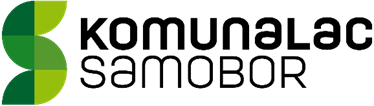 Komunalac d.o.o.Ulica 151. samoborske brigade HV 2, 10430 SamoborT +385 (1) 3361 255, +385 (1) 5554 300F +385 (1) 5554 333, +385 (1) 3360 886komunalac@komunalac-samobor.hrwww.komunalac-samobor.hrIZJAVA O NAČINU KORIŠTENJA JAVNE USLUGE PRIKUPLJANJA MIJEŠANOG KOMUNALNOG OTPADA I BIORAZGRADIVOG KOMUNALNOG OTPADAIZJAVA O NAČINU KORIŠTENJA JAVNE USLUGE PRIKUPLJANJA MIJEŠANOG KOMUNALNOG OTPADA I BIORAZGRADIVOG KOMUNALNOG OTPADAIZJAVA O NAČINU KORIŠTENJA JAVNE USLUGE PRIKUPLJANJA MIJEŠANOG KOMUNALNOG OTPADA I BIORAZGRADIVOG KOMUNALNOG OTPADAIZJAVA O NAČINU KORIŠTENJA JAVNE USLUGE PRIKUPLJANJA MIJEŠANOG KOMUNALNOG OTPADA I BIORAZGRADIVOG KOMUNALNOG OTPADAIZJAVA O NAČINU KORIŠTENJA JAVNE USLUGE PRIKUPLJANJA MIJEŠANOG KOMUNALNOG OTPADA I BIORAZGRADIVOG KOMUNALNOG OTPADAIZJAVA O NAČINU KORIŠTENJA JAVNE USLUGE PRIKUPLJANJA MIJEŠANOG KOMUNALNOG OTPADA I BIORAZGRADIVOG KOMUNALNOG OTPADAIZJAVA O NAČINU KORIŠTENJA JAVNE USLUGE PRIKUPLJANJA MIJEŠANOG KOMUNALNOG OTPADA I BIORAZGRADIVOG KOMUNALNOG OTPADAIZJAVA O NAČINU KORIŠTENJA JAVNE USLUGE PRIKUPLJANJA MIJEŠANOG KOMUNALNOG OTPADA I BIORAZGRADIVOG KOMUNALNOG OTPADAIZJAVA O NAČINU KORIŠTENJA JAVNE USLUGE PRIKUPLJANJA MIJEŠANOG KOMUNALNOG OTPADA I BIORAZGRADIVOG KOMUNALNOG OTPADAIZJAVA O NAČINU KORIŠTENJA JAVNE USLUGE PRIKUPLJANJA MIJEŠANOG KOMUNALNOG OTPADA I BIORAZGRADIVOG KOMUNALNOG OTPADA1.)fizička osoba sa prebivalištem na području  grada Samoborafizička osoba sa prebivalištem na području  grada Samoborafizička osoba sa prebivalištem na području  grada Samoborafizička osoba sa prebivalištem na području  grada Samobora2.)fizička osoba sa privremenim boravištem na području grada Samoborafizička osoba sa privremenim boravištem na području grada Samoborafizička osoba sa privremenim boravištem na području grada Samoborafizička osoba sa privremenim boravištem na području grada Samobora3.)fizička i pravna osoba koja na području grada Samobora obavlja djelatnost prema Odluci o Nacionalnoj klasifikaciji djelatnostifizička i pravna osoba koja na području grada Samobora obavlja djelatnost prema Odluci o Nacionalnoj klasifikaciji djelatnostifizička i pravna osoba koja na području grada Samobora obavlja djelatnost prema Odluci o Nacionalnoj klasifikaciji djelatnostifizička i pravna osoba koja na području grada Samobora obavlja djelatnost prema Odluci o Nacionalnoj klasifikaciji djelatnosti(zaokružite odgovarajuću kategoriju)(zaokružite odgovarajuću kategoriju)(zaokružite odgovarajuću kategoriju)(zaokružite odgovarajuću kategoriju)(zaokružite odgovarajuću kategoriju)R. BR.STAVKASTAVKAPrijedlog davatelja javne uslugeOčitovanje korisnika usluge1.Podaci o korisnikuPodaci o korisnikuPodaci o korisnikuPodaci o korisniku1.1.Šifra obveznikaŠifra obveznika1.2.Ime i prezime
Naziv pravne osobe / fizičke osobe obrtnikaIme i prezime
Naziv pravne osobe / fizičke osobe obrtnika1.3.OIBOIB1.4.AdresaAdresa1.5.Obračunsko mjesto (adresa nekretnine)Obračunsko mjesto (adresa nekretnine)1.6.Mjesto primopredaje (lokacija spremnika)                                     (na obračunskom mjestu/ukoliko tehnički nije moguće na obračunskom mjestu, mjesto primopredaje je najbliži zeleni otok)Mjesto primopredaje (lokacija spremnika)                                     (na obračunskom mjestu/ukoliko tehnički nije moguće na obračunskom mjestu, mjesto primopredaje je najbliži zeleni otok)1.7.Broj članova domaćinstvaBroj članova domaćinstva2.Vrsta, zapremina i količina spremnika Vrsta, zapremina i količina spremnika Vrsta, zapremina i količina spremnika Vrsta, zapremina i količina spremnika 2.1.Miješani komunalni otpadMiješani komunalni otpad2.1.Udio u korištenju spremnika**Udio u korištenju spremnika**2.2.BiootpadBiootpad2.2.Udio u korištenju spremnika**Udio u korištenju spremnika**2.3.PapirPapir2.3.Udio u korištenju spremnika**Udio u korištenju spremnika**3.Obračunsko razdobljeObračunsko razdobljemjesečno4.Broj planiranih primopredaja komunalnog otpadaBroj planiranih primopredaja komunalnog otpadaBroj planiranih primopredaja komunalnog otpadaBroj planiranih primopredaja komunalnog otpada4.1.Gradske četvrti MKOjednom tjedno4.1.Gradske četvrti biootpadjednom tjedno, po potrebi4.1.Gradske četvrti papirjednom mjesečno4.2.Mjesni odbori MKOjednom u dva tjedna4.2.Mjesni odbori biootpadjednom tjedno, po potrebi4.2.Mjesni odbori papirjednom mjesečno5.Očitovanje o kompostiranju biootpada u domaćinstvu
(korisnik je dužan priložiti fotografiju i Izjavu o kompostiranju)Očitovanje o kompostiranju biootpada u domaćinstvu
(korisnik je dužan priložiti fotografiju i Izjavu o kompostiranju)a) da5.Očitovanje o kompostiranju biootpada u domaćinstvu
(korisnik je dužan priložiti fotografiju i Izjavu o kompostiranju)Očitovanje o kompostiranju biootpada u domaćinstvu
(korisnik je dužan priložiti fotografiju i Izjavu o kompostiranju)b) ne6.Očitovanje o korištenju nekretnina
(korisnik je dužan predložiti dokaze o trajnom nekorištenju nekretnine, npr. potrošnja vode, struje i dr.)Očitovanje o korištenju nekretnina
(korisnik je dužan predložiti dokaze o trajnom nekorištenju nekretnine, npr. potrošnja vode, struje i dr.)a) nekretnina se trajno koristi6.Očitovanje o korištenju nekretnina
(korisnik je dužan predložiti dokaze o trajnom nekorištenju nekretnine, npr. potrošnja vode, struje i dr.)Očitovanje o korištenju nekretnina
(korisnik je dužan predložiti dokaze o trajnom nekorištenju nekretnine, npr. potrošnja vode, struje i dr.)b) nekretnina se povremeno koristi6.Očitovanje o korištenju nekretnina
(korisnik je dužan predložiti dokaze o trajnom nekorištenju nekretnine, npr. potrošnja vode, struje i dr.)Očitovanje o korištenju nekretnina
(korisnik je dužan predložiti dokaze o trajnom nekorištenju nekretnine, npr. potrošnja vode, struje i dr.)c) nekretnina se trajno ne koristi7.Način dostave računa javne usluge i međusobne komunikacijeNačin dostave računa javne usluge i međusobne komunikacijea) poštom - na adresu7.Način dostave računa javne usluge i međusobne komunikacijeNačin dostave računa javne usluge i međusobne komunikacijeb) e-mail8.Telefonski broj / mobitel za kontaktTelefonski broj / mobitel za kontakt9.Vrsta gospodarske djelatnosti (NKD razred)*Vrsta gospodarske djelatnosti (NKD razred)*10.Razdoblje odvijanja gospodarske djelatnosti*Razdoblje odvijanja gospodarske djelatnosti*a) cijele godine10.Razdoblje odvijanja gospodarske djelatnosti*Razdoblje odvijanja gospodarske djelatnosti*b) ___ mjeseci11.Obavijest o uvjetima kada se Ugovor smatra sklopljenim:
1. kada korisnik usluge dostavi Davatelju javne usluge Izjavu ili
2. prilikom prvog korištenja javne usluge ili zaprimanja na korištenje spremnika za primopredaju komunalnog otpada u slučaju kad korisnik usluge ne dostavi Davatelju javne usluge IzjavuObavijest o uvjetima kada se Ugovor smatra sklopljenim:
1. kada korisnik usluge dostavi Davatelju javne usluge Izjavu ili
2. prilikom prvog korištenja javne usluge ili zaprimanja na korištenje spremnika za primopredaju komunalnog otpada u slučaju kad korisnik usluge ne dostavi Davatelju javne usluge IzjavuObavijest o uvjetima kada se Ugovor smatra sklopljenim:
1. kada korisnik usluge dostavi Davatelju javne usluge Izjavu ili
2. prilikom prvog korištenja javne usluge ili zaprimanja na korištenje spremnika za primopredaju komunalnog otpada u slučaju kad korisnik usluge ne dostavi Davatelju javne usluge IzjavuObavijest o uvjetima kada se Ugovor smatra sklopljenim:
1. kada korisnik usluge dostavi Davatelju javne usluge Izjavu ili
2. prilikom prvog korištenja javne usluge ili zaprimanja na korištenje spremnika za primopredaju komunalnog otpada u slučaju kad korisnik usluge ne dostavi Davatelju javne usluge Izjavu12.Korisnik usluge koji prestane trajno koristiti nekretninu može pisanim putem podnijeti zahtjev Davatelju javne usluge za raskid Ugovora uz otkazni rok od 15 dana.Korisnik usluge koji prestane trajno koristiti nekretninu može pisanim putem podnijeti zahtjev Davatelju javne usluge za raskid Ugovora uz otkazni rok od 15 dana.Korisnik usluge koji prestane trajno koristiti nekretninu može pisanim putem podnijeti zahtjev Davatelju javne usluge za raskid Ugovora uz otkazni rok od 15 dana.Korisnik usluge koji prestane trajno koristiti nekretninu može pisanim putem podnijeti zahtjev Davatelju javne usluge za raskid Ugovora uz otkazni rok od 15 dana.13.Izvadak iz cjenika javne uslugeIzvadak iz cjenika javne usluge*podatke popunjavaju samo pravne osobe / obrtnicipodatke popunjavaju samo pravne osobe / obrtnicipodatke popunjavaju samo pravne osobe / obrtnici**kada korisnik (jedno domaćinstvo) samostalno koristi spremnik, udio u korištenju spremnika je 1;
kada korisnik (jedno domaćinstvo) spremnik koristi zajedno s drugim korisnicima, zbroj udjela svih korisnika koji koriste spremnik iznosi 1.
UKOLIKO VIŠE KORISNIKA KORISTI JEDAN SPREMNIK, POTREBNO JE DOSTAVITI POPIS KORISNIKA KOJI KORISTE ZAJEDNIČKI SPREMNIK.kada korisnik (jedno domaćinstvo) samostalno koristi spremnik, udio u korištenju spremnika je 1;
kada korisnik (jedno domaćinstvo) spremnik koristi zajedno s drugim korisnicima, zbroj udjela svih korisnika koji koriste spremnik iznosi 1.
UKOLIKO VIŠE KORISNIKA KORISTI JEDAN SPREMNIK, POTREBNO JE DOSTAVITI POPIS KORISNIKA KOJI KORISTE ZAJEDNIČKI SPREMNIK.kada korisnik (jedno domaćinstvo) samostalno koristi spremnik, udio u korištenju spremnika je 1;
kada korisnik (jedno domaćinstvo) spremnik koristi zajedno s drugim korisnicima, zbroj udjela svih korisnika koji koriste spremnik iznosi 1.
UKOLIKO VIŠE KORISNIKA KORISTI JEDAN SPREMNIK, POTREBNO JE DOSTAVITI POPIS KORISNIKA KOJI KORISTE ZAJEDNIČKI SPREMNIK.kada korisnik (jedno domaćinstvo) samostalno koristi spremnik, udio u korištenju spremnika je 1;
kada korisnik (jedno domaćinstvo) spremnik koristi zajedno s drugim korisnicima, zbroj udjela svih korisnika koji koriste spremnik iznosi 1.
UKOLIKO VIŠE KORISNIKA KORISTI JEDAN SPREMNIK, POTREBNO JE DOSTAVITI POPIS KORISNIKA KOJI KORISTE ZAJEDNIČKI SPREMNIK.Korisnik javne usluge potpisom ove Izjave izjavljuje da je upoznat s Ugovorom i da izričito pristaje na ispunjenje ugovora.
Gore navedeni podaci i informacije koristit će se u svrhu obračuna javne usluge i dostave obavijesti te se neće koristiti u druge svrhe bez prethodnog pisanog odobrenja korisnika.Korisnik javne usluge potpisom ove Izjave izjavljuje da je upoznat s Ugovorom i da izričito pristaje na ispunjenje ugovora.
Gore navedeni podaci i informacije koristit će se u svrhu obračuna javne usluge i dostave obavijesti te se neće koristiti u druge svrhe bez prethodnog pisanog odobrenja korisnika.Korisnik javne usluge potpisom ove Izjave izjavljuje da je upoznat s Ugovorom i da izričito pristaje na ispunjenje ugovora.
Gore navedeni podaci i informacije koristit će se u svrhu obračuna javne usluge i dostave obavijesti te se neće koristiti u druge svrhe bez prethodnog pisanog odobrenja korisnika.Korisnik javne usluge potpisom ove Izjave izjavljuje da je upoznat s Ugovorom i da izričito pristaje na ispunjenje ugovora.
Gore navedeni podaci i informacije koristit će se u svrhu obračuna javne usluge i dostave obavijesti te se neće koristiti u druge svrhe bez prethodnog pisanog odobrenja korisnika.Korisnik javne usluge potpisom ove Izjave izjavljuje da je upoznat s Ugovorom i da izričito pristaje na ispunjenje ugovora.
Gore navedeni podaci i informacije koristit će se u svrhu obračuna javne usluge i dostave obavijesti te se neće koristiti u druge svrhe bez prethodnog pisanog odobrenja korisnika.Korisnik javne usluge potpisom ove Izjave izjavljuje da je upoznat s Ugovorom i da izričito pristaje na ispunjenje ugovora.
Gore navedeni podaci i informacije koristit će se u svrhu obračuna javne usluge i dostave obavijesti te se neće koristiti u druge svrhe bez prethodnog pisanog odobrenja korisnika.Korisnik javne usluge potpisom ove Izjave izjavljuje da je upoznat s Ugovorom i da izričito pristaje na ispunjenje ugovora.
Gore navedeni podaci i informacije koristit će se u svrhu obračuna javne usluge i dostave obavijesti te se neće koristiti u druge svrhe bez prethodnog pisanog odobrenja korisnika.Korisnik javne usluge potpisom ove Izjave izjavljuje da je upoznat s Ugovorom i da izričito pristaje na ispunjenje ugovora.
Gore navedeni podaci i informacije koristit će se u svrhu obračuna javne usluge i dostave obavijesti te se neće koristiti u druge svrhe bez prethodnog pisanog odobrenja korisnika.Korisnik javne usluge potpisom ove Izjave izjavljuje da je upoznat s Ugovorom i da izričito pristaje na ispunjenje ugovora.
Gore navedeni podaci i informacije koristit će se u svrhu obračuna javne usluge i dostave obavijesti te se neće koristiti u druge svrhe bez prethodnog pisanog odobrenja korisnika.Korisnik javne usluge potpisom ove Izjave izjavljuje da je upoznat s Ugovorom i da izričito pristaje na ispunjenje ugovora.
Gore navedeni podaci i informacije koristit će se u svrhu obračuna javne usluge i dostave obavijesti te se neće koristiti u druge svrhe bez prethodnog pisanog odobrenja korisnika.Korisnik javne usluge potpisom ove Izjave izjavljuje da je upoznat s Ugovorom i da izričito pristaje na ispunjenje ugovora.
Gore navedeni podaci i informacije koristit će se u svrhu obračuna javne usluge i dostave obavijesti te se neće koristiti u druge svrhe bez prethodnog pisanog odobrenja korisnika.Korisnik javne usluge potpisom ove Izjave izjavljuje da je upoznat s Ugovorom i da izričito pristaje na ispunjenje ugovora.
Gore navedeni podaci i informacije koristit će se u svrhu obračuna javne usluge i dostave obavijesti te se neće koristiti u druge svrhe bez prethodnog pisanog odobrenja korisnika.Korisnik javne usluge potpisom ove Izjave izjavljuje da je upoznat s Ugovorom i da izričito pristaje na ispunjenje ugovora.
Gore navedeni podaci i informacije koristit će se u svrhu obračuna javne usluge i dostave obavijesti te se neće koristiti u druge svrhe bez prethodnog pisanog odobrenja korisnika.Korisnik javne usluge potpisom ove Izjave izjavljuje da je upoznat s Ugovorom i da izričito pristaje na ispunjenje ugovora.
Gore navedeni podaci i informacije koristit će se u svrhu obračuna javne usluge i dostave obavijesti te se neće koristiti u druge svrhe bez prethodnog pisanog odobrenja korisnika.Korisnik javne usluge potpisom ove Izjave izjavljuje da je upoznat s Ugovorom i da izričito pristaje na ispunjenje ugovora.
Gore navedeni podaci i informacije koristit će se u svrhu obračuna javne usluge i dostave obavijesti te se neće koristiti u druge svrhe bez prethodnog pisanog odobrenja korisnika.Korisnik javne usluge potpisom ove Izjave izjavljuje da je upoznat s Ugovorom i da izričito pristaje na ispunjenje ugovora.
Gore navedeni podaci i informacije koristit će se u svrhu obračuna javne usluge i dostave obavijesti te se neće koristiti u druge svrhe bez prethodnog pisanog odobrenja korisnika.Korisnik javne usluge potpisom ove Izjave izjavljuje da je upoznat s Ugovorom i da izričito pristaje na ispunjenje ugovora.
Gore navedeni podaci i informacije koristit će se u svrhu obračuna javne usluge i dostave obavijesti te se neće koristiti u druge svrhe bez prethodnog pisanog odobrenja korisnika.Korisnik javne usluge potpisom ove Izjave izjavljuje da je upoznat s Ugovorom i da izričito pristaje na ispunjenje ugovora.
Gore navedeni podaci i informacije koristit će se u svrhu obračuna javne usluge i dostave obavijesti te se neće koristiti u druge svrhe bez prethodnog pisanog odobrenja korisnika.Korisnik javne usluge potpisom ove Izjave izjavljuje da je upoznat s Ugovorom i da izričito pristaje na ispunjenje ugovora.
Gore navedeni podaci i informacije koristit će se u svrhu obračuna javne usluge i dostave obavijesti te se neće koristiti u druge svrhe bez prethodnog pisanog odobrenja korisnika.Korisnik javne usluge potpisom ove Izjave izjavljuje da je upoznat s Ugovorom i da izričito pristaje na ispunjenje ugovora.
Gore navedeni podaci i informacije koristit će se u svrhu obračuna javne usluge i dostave obavijesti te se neće koristiti u druge svrhe bez prethodnog pisanog odobrenja korisnika.U Samoboru, _______________________ g.U Samoboru, _______________________ g.KorisnikOVJERA DAVATELJA JAVNE USLUGEOVJERA DAVATELJA JAVNE USLUGEOVJERA DAVATELJA JAVNE USLUGEDatum ovjerePotpisOVJERA DAVATELJA JAVNE USLUGEOVJERA DAVATELJA JAVNE USLUGEOVJERA DAVATELJA JAVNE USLUGE